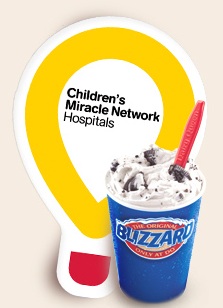 YOUR ORDER:FlavorMini (6 oz.)Small (12 oz.)Medium (16 oz.)Large (21 oz.)Total BlizzardsOreoM&MReese's Peanut Butter CupCookie DoughSnickersOther:Other:Other: